СОВЕТ ДЕПУТАТОВ МУНИЦИПАЛЬНОГО ОБРАЗОВАНИЯ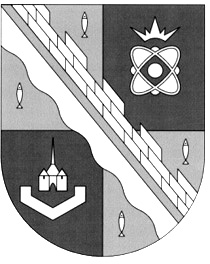 СОСНОВОБОРСКИЙ ГОРОДСКОЙ ОКРУГ ЛЕНИНГРАДСКОЙ ОБЛАСТИ(ЧЕТВЕРТЫЙ СОЗЫВ)Р Е Ш Е Н И Е                  от 07.10.2019 года  №11В связи с истечением полномочий депутатов совета депутатов третьего созыва, совет депутатов Сосновоборского городского округа Р Е Ш И Л:1. Делегировать депутатов совета депутатов четвертого созыва в состав постоянно действующих комиссий администрации муниципального образования Сосновоборский городской округ согласно прилагаемому списку.2. Администрации Сосновоборского городского округа в соответствии с пунктом 1 настоящего решения внести соответствующие изменения в свои правовые акты с целью обеспечения участия депутатов совета депутатов в работе постоянно действующих комиссий администрации муниципального образования Сосновоборский городской округ.3. Настоящее решение вступает в силу со дня принятия.Председатель совета депутатов                                                                    В.Б. Садовский                                                                                         УТВЕРЖДЕН:                                                                                                               решением совета депутатов                                                                                                                             от 07 октября 2019 года № 11                                                                                              Приложение  СПИСОКдепутатов совета депутатов четвертого созыва, делегируемых в состав постояннодействующих комиссий администрации муниципального образованияСосновоборский городской округ «О делегировании депутатов совета депутатов четвертого созыва в состав постоянно действующих комиссий администрации муниципального образования Сосновоборский городской округ»N п/пНаименование	постоянно действующей	комиссииФ.И.Оделегируемогодепутата1Межведомственная градостроительная комиссия1.Артемьев В.В.;2. Воскресенская Н.В.;3. Мартынова О.В.;4.Минаев В.И.2Комиссия по землепользованию и застройке1.Артемьев В.В.;2. Воскресенская Н.В.;3. Мартынова О.В.;4.Минаев В.И.3Комиссия по рассмотрению и оценке предложений заинтересованных лиц о включении общественной территории в подпрограмму «Формирование современной городской среды в Сосновоборском городском округе»1. Воскресенская Н.В.;2. Коновалик А.П.;3. Мартынова О.В.;4. Руденко В.В.;5. Филиппова Н.В.4Комиссия по проведению обследований в рамках мероприятий по избавлению от «визуального мусора» и созданию привлекательного облика территории муниципального образования Сосновоборский городской округ Ленинградской области1. Апостолевский И.К.;2. Лаврентьева Е.А. 5Комиссия по вопросам распоряжения и управления муниципальным имуществом Сосновоборского городского округа1.Артемьев В.В.;2.Гредасов П.О.;3.Мартынова О.В.;4.Терешкин А.Е.6Комиссия по списанию задолженности по доходам, администрируемым КУМИ Сосновоборского городского округа1. Филиппова Н.В.7Наблюдательный совет при главе Сосновоборского городского округа1.Воскресенская Н.В.;2.Минаев В.И.;3. Терешкин А.Е.8Общественная жилищная комиссия1. Руденко В.В.;2. Филиппова Н.В9Комиссия по ведению работы с организациями по вопросам погашения задолженности по налоговым и неналоговым платежам1.Артемьев В.В.10Комиссия по бюджетным проектировкам1. Бабич И.А. (с правом совещательного голоса)11Рабочая группа по вопросам формирования доходов на очередной финансовый год и плановый период1. Бабич И.А. (по согласованию)12Комиссия по установлению размера платы за содержание и ремонт жилых помещений на территории муниципального образования Сосновоборский городской округ1.Артемьев В.В.;2.Павлов А.А.13Конкурсная комиссия по проведению открытого конкурса по отбору управляющей организации для управления многоквартирным домом на территории Сосновоборского городского округа1. Воскресенская Н.В.;2. Коновалик А.П.14Городская тарифная комиссия1. Павлов А.А.;2. Терешкин А.Е.15Совет по муниципальной службеЗаместитель председателя совета депутатов по должности16Комиссия по установлению стажа муниципальной службы и доплаты за выслугу лет к назначенной трудовой пенсии при главе администрации муниципального образования Сосновоборский городской округ Ленинградской области и об установлении порядка включения в стаж муниципальной службы периодов замещения ими отдельных должностей руководителей и специалистов на предприятиях, в учреждениях и организацияхЗаместитель председателя совета депутатов по должности17Комиссия для проведения аттестации муниципальных служащих замещающих высшие должности муниципальной службы1. Председатель совета депутатов (по должности);2. Заместитель председателя совета депутатов (по должности);3. Воскресенская Н.В.;4. Коновалик А.П.18Комиссия для проведения аттестации муниципальных служащих, замещающих главные должности муниципальной службы1. Заместитель председателя совета депутатов (по должности);2. Артемьев В.В.;3. Мартынова О.В.19Комиссия для проведения аттестации муниципальных служащих замещающих ведущие, старшие и младшие должности муниципальной службы1. Заместитель председателя совета депутатов (по должности)2. Артемьев В.В.;3. Гредасов П.О.20Комиссия для проведения аттестации муниципальных служащих замещающих должности муниципальной службы в аппарате совета депутатов1. Председатель совета депутатов (по должности);2. Заместитель председателя совета депутатов (по должности);3. Павлов А.А.21Комиссия для проведения аттестации руководителей муниципальных унитарных предприятий, руководителей муниципальных учреждений и кандидатов на должность руководителя муниципального образовательного учреждения Сосновоборского городского округа1. Председатель совета депутатов (по должности);2. Заместитель председателя совета депутатов (по должности);3. Председатель комиссии по жилищно-коммунальному комплексу, транспорту и безопасности (по должности);4. Председатель комиссии по социальным вопросам (по должности)22Комиссия по соблюдению требований к служебному поведению муниципальных служащих и урегулированию конфликта интересов1. Заместитель председателя совета депутатов (по должности)2. Воскресенская Н.В.23Конкурсная комиссия по грантам для средств массовой информации1. Артемьев В.В.;2. Гредасов П.О.24Комиссия по обеспечению устойчивого развития в сфере экономики и финансов городского округа1. Заместитель председателя совета депутатов (по должности)25Попечительский совет Сосновоборского муниципального фонда поддержки малого предпринимательства1. Колбасов Ю.А.26Координационный совет по вопросам развития малого и среднего предпринимательства1.Колбасов Ю.А.;2. Мартынова О.В.27Рабочая группа по установлению границ прилегающих территорий к некоторым объектам территорий, на которых запрещена продажа алкогольной продукции1. Павлов А.А.2. Филиппова Н.В28Группа стратегического планирования Сосновоборского городского округа1. Председатель совета депутатов (по должности);2. Заместитель председателя совета депутатов (по должности)29Антитеррористическая комиссия1. Павлов А.А. 30Антинаркотическая комиссия1. Павлов А.А.31Конкурсная комиссия по предоставлению субсидий в виде грантов общественным объединениям в Сосновоборском городском округе1. Гредасов П.О. (по согласованию)32Санитарно-противоэпидемическая комиссия при администрации муниципального образования Сосновоборский городской округ1. Воскресенская Н.В. (по согласованию)33Комиссия по установке памятников истории и культуры, создаваемая администрацией Сосновоборского городского округа1. Минаев В.И.34Правление Сосновоборского муниципального фонда поддержки малого предпринимательства1. Артемьев В.В.